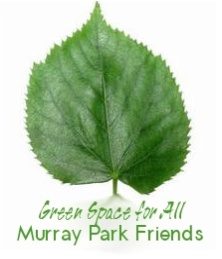 Friends of Murray Road Recreation GroundNotes of meeting held on 29th January 2013At Murrayside Community CentrePresent: Patrick Kenlock (Acting Chair), Glen Thimblethorpe (Treasurer),  Sam Teague IBC, Cllr Bill Quinton, Cllr Bill Knowles,  Scott Falteisek (Secretary), David Lynch, Paul Russell and Malcolm & Jenny Ebbs.Apologies: Sarah Jarrold, (Chair), Cllr John Le Grys, Debbie Owen IBC, Dean Middleton,  Cllr Keith Rawlingson and Nick Owen (East Area Supervisor). AgendaWelcomeMinutes of last meetingUpdates Priorities – Bid wordingAOB and date of next meeting1. WelcomeST welcomed everyone.  PK took over SJ's duties as Acting Chair.  Sarah, we all know what you are going through.    2. Minutes of last meeting Meeting’s minutes were passed.  A draft scope for the future of the park was presented by ST.  A draft scope for the future of the park was agreed.3. UpdatesAfter the vote at the previous meeting and surveys conducted around the local area the new location proposed was Option 1 which was to build new tennis courts in the middle of the park just North of the existing location of the play equipment.  This had 41% of votes but thanks to the project scope presented by ST we were finally able to propose a mini design session in the near future.  GT did offer to chair this meeting but ST, PK, PR, DL and SF has offered some form of assistance.GT has already explained on numerous occasions along with the Cllrs and ST that the vision would be expensive.  Due to this ST has explained that he has already been given expert opinion on how to redevelop the park.Friends were informed the LTA budget has been significantly reduced.  If you have been attending the meetings at the time you would know that ST & GT along with IBC and the Councillors have been researching new funding options.  Two options have been researched at length VIRIDOR and ONYXENTRUST, Viridor was the recommended choice. This has to matched with another funding source, existing 106 funding which is available.  A day long consultation day was proposed to survey current opinion, a date for this has not been proposed at present.After the previous meetings it has been decided that the existing tennis courts are unsafe and cannot be re-developed for old use due to unavailable budgets.  If you know the history of the area you would know it was a former bomb shelter and due to subsidence it has now been deemed unsafe.  Thus the gates are locked and the hazard signs are clearly visible.  This has been discussed at numerous occasions and tests have been conducted regarding it's safety for it's old use.  The land can only be re-filled and landscaped, it has now been deemed officially unsafe as tennis courts.4. PrioritiesA design for a Multi Use Games Area has been proposed otherwise known as a MUGA, very similar but smaller than the one at St Augustine's Recreation Ground.  The proposed MUGA would be beside the new three tennis courts (external funds being currently applied for), as feasible and include new multi-use sports facilities e.g. either Football, Basketball etc. to be played in a safer environment.  Quotes are being obtained.  An idea was proposed to hold some tennis tournaments in the park once the tennis courts have been re-developed.  This would be good for PR and obtaining potential sponsors for future developments e.g. New Play Equipment.  If needed the MUGA could be used as a fourth tennis court, if funders allow it/feasible to be added to current bids, and is fitted with removable nets and posts.We need to clarify if the new tennis courts need to be aligned East to West or North to South.  This should be clarified at the next meeting.5.  AOBExtra vehicles are still being parked alongside Murray Road, this could become more of an issue during the Spring/Summer months.Fence and posts are still not repaired mainly by the Hamilton Road entrance.  Thank you Malcolm and Jenny for pointing this out.One of the trees have been up-rooted.  Trees epicormic growth have not been trimmed, they should have been trimmed in October.Murray Road park sign has been broken.  Street lighting around the area has to be sorted out otherwise this will keep becoming an issue.  Especially if we can raise the funding needed for the proposed re-developments and general safety of the public around the local area.One irresponsible dog owner has been reported but due to this the committee has to keep making progress or this could become another more serious issue.A South East Community meeting has been proposed at All Hallows Church Hall on the 21st March.  Date of Next MeetingsTuesday 12th March 2013 TBC at Murrayside Community Centre 7pm.  All are welcome.Every six weeks on a Tuesday, next meetings in the Foxhall Room: 23rd April 20134th June 201316th July 201327th August 2013